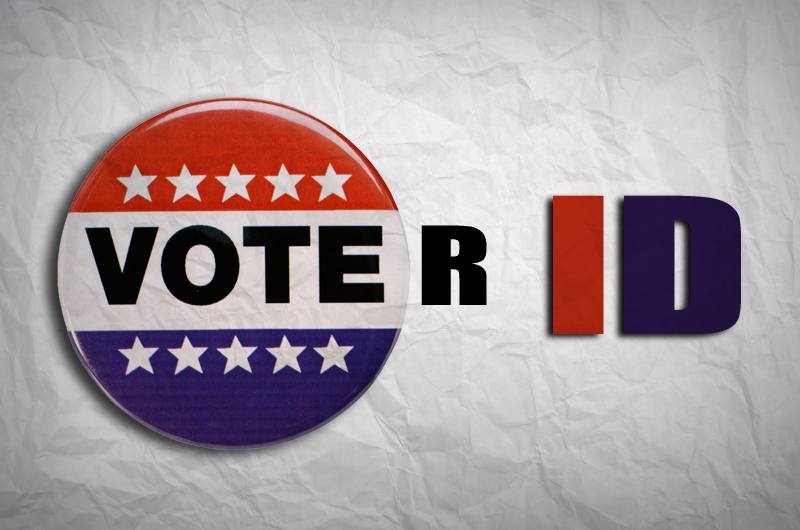 Se recuerda a los Floridanos que traigan una Identificación con Foto y Firma~ El Estatuto de Florida 101.043 requiere una identificación con foto y firma en el lugar de votación ~Las formas aceptables de identificación con foto son:Licencia de Conducir de Florida valida Tarjeta de Identiﬁcación de Florida 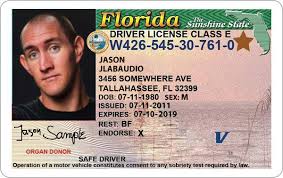 Pasaporte de Estados UnidosTarjetas de Débito/Crédito (con foto) Identiﬁcación de asistencia publica Identiﬁcación de veterano Identiﬁcación del centro de jubiladosIdentiﬁcación de la Asociación del Vecindario Identiﬁcación Militar, Identiﬁcación EstudiantilTarjeta de identiﬁcación de empleado emitida por cualquier sucursal, departamento, agencia o entidad del gobierno federal, del estado, un condado o municipalidadLicencia de Florida para portar un arma de fuego o arma oculta